　「がんと健康」ワークシート　　　　　　　　　　　　　　　　　　　　　　　年　　組　　番　　氏名　　　　　　　　　　　　　１ がんのイメージ　　２ がんの現状（日本）◆日本では（①　　　　　　　　　）人に1人が「がん」になるといわれている。◆がんは、日本人の死因の第（②　　　　　　　　　　）位である　　※がんによる死者数（201８年）は約37万人３ がんのしくみ　　　◆がんは、細胞が分裂する際に（③　　　　　　　　　　　　）し、（④　　　　　　　　　　　　）したものである。◆つまり、細胞分裂する（⑤　　　　　　　　　　　）の臓器にできる可能性がある。４ がんの進行　　　　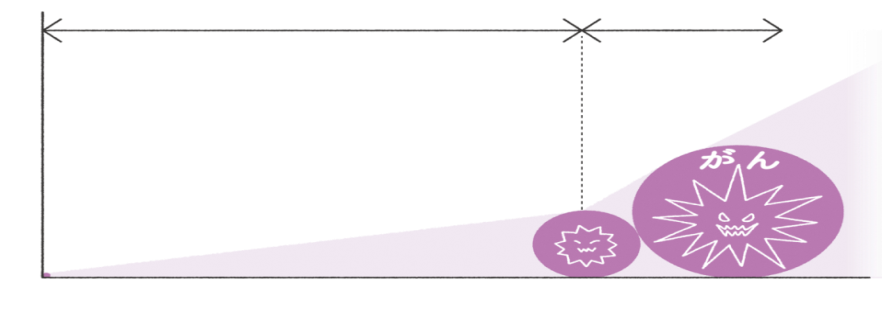 ５ ９５％の意味　　　　◆【９５％】→がんが（⑨　　　　　　　　　　）するといわれている割合◆がんが⑨する割合を高めるためには、何が大切か考えよう。（⑩　　　　　　　　）と（⑪　　　　　　　　）が重要　　　　　　　　　　　　　　⑩のためには　◎自己の体に（⑫　　　　　　　　　）を持つ　◎体調の（⑬　　　　　　　　　）に気づく　◎（⑭　　　　　　　　）を受ける（定期的に）６ がんの原因　　　次の授業では、がんの原因、予防法や治療法などを学習します。そこで、がんの主な原因を予測しましょう。（３つあります。）８　本時の感想　　